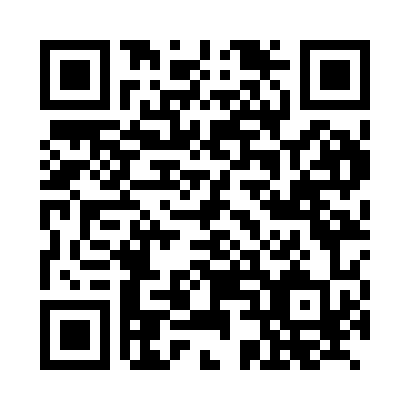 Prayer times for Zuchau, GermanyMon 1 Jul 2024 - Wed 31 Jul 2024High Latitude Method: Angle Based RulePrayer Calculation Method: Muslim World LeagueAsar Calculation Method: ShafiPrayer times provided by https://www.salahtimes.comDateDayFajrSunriseDhuhrAsrMaghribIsha1Mon2:454:581:175:399:3511:402Tue2:464:591:175:399:3411:403Wed2:465:001:175:399:3411:404Thu2:465:001:175:399:3311:405Fri2:475:011:175:399:3311:406Sat2:475:021:175:399:3211:407Sun2:485:031:185:399:3211:408Mon2:485:041:185:399:3111:399Tue2:495:051:185:399:3011:3910Wed2:495:061:185:399:2911:3911Thu2:505:071:185:389:2911:3912Fri2:505:081:185:389:2811:3813Sat2:515:101:185:389:2711:3814Sun2:515:111:195:389:2611:3815Mon2:525:121:195:379:2511:3716Tue2:525:131:195:379:2411:3717Wed2:535:141:195:379:2311:3618Thu2:535:161:195:369:2211:3619Fri2:545:171:195:369:2011:3520Sat2:555:181:195:369:1911:3521Sun2:555:201:195:359:1811:3422Mon2:565:211:195:359:1711:3423Tue2:565:221:195:349:1511:3324Wed2:575:241:195:349:1411:3325Thu2:575:251:195:339:1211:3226Fri2:585:271:195:339:1111:3127Sat2:595:281:195:329:0911:3128Sun2:595:301:195:319:0811:3029Mon3:005:311:195:319:0611:2930Tue3:005:331:195:309:0511:2931Wed3:015:341:195:299:0311:28